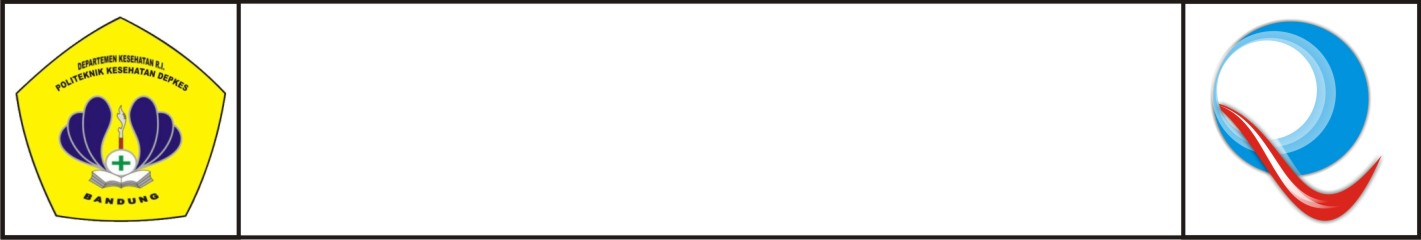 Nama Mahasiswa	: Anida Firdaus AgustiyaningsihNIM			: P17320117108Nama Pembimbing	: Bapak Yosep Rohyadi, S.Kp,M.KepJudul KTI	: Gambaran Kualitas Hidup Pasien Kanker Payudara NoHari/TglTopik BimbinganRekomendasiTTD MahasiswaTTD Pembimbing1.Rabu, 26 Febuari 2020Revisi Proposal Lengkap Periksa lagi bab 1-bab 3 dan ganti sesuai revision penguji saat siding proposal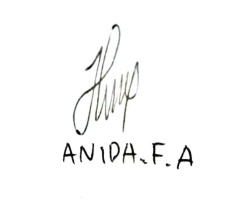 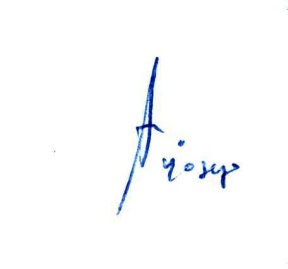 2.Jumat, 28 Febuari 2020Revisi Bab 2Perbaiki kerangka konsep dan spasi3.Selasa, 14 April 2020Pembahas studi literaturCari jurnal penelitian yang sesuai dengan judul4.Minggu, 3 Mei 2020Bimbingan bab 3 dan bab 4Siapkan abstrak5.Rabu, 6 Mei 2020Bimbingan bab 5 Buat kesimpulan yang bisa menjawab tujuan 6.Jumat, 8 Mei 2020Bimbingan bab 1-bab 5Konsul lampiran riwayat hidup Bab 2 perbaiki kerangka konsep7.Sabtu, 9 Mei 2020Bimbingan abstrakTambahkan di akhir saran/masukan8.Minggu, 10 Mei 2020 Konsul abstrak yang sudah di revisiAbstark tambahkan penelitian orang